
Objectifs d’apprentissage : 	
- Activer les prérequis sur les pays parlant allemand- Reconnaître sur une carte les pays DACH (Allemagne, Autriche, Suisse)- Faire émerger l’envie d’apprendre la langue allemande- Reconnaître dans la vie de tous les jours la langue allemande- Citer quelques produits courants en allemand – souvent identiques à ceux de la Suisse
L’élève sera capable : - de reconnaître la langue allemande- de demander quelque chose (pour l’acheter)- de remercierMatériel complémentaire disponibleMaterialbox : Schweiz-Karte                         Flashcards : A : « Produkte » : 1-17                                               B : « Städtenamen » : 18-33Site de l’animation : http://animation.hepvs.ch/allemand/Site de DGM, enseignant : www.klett-langenscheidt.de/romandie/5 Wortkarten : 1-17Explications complètes des jeux en allemand aux pages p.18 à 25 et en français aux pages 88 à 94. Des consignes de jeux sont disponibles à la page 87.Les corrigés des exercices de l’Arbeitsbuch sont transcrits aux pages 148 à 153.Complément linguistiqueAccent toniqueL’accent tonique allemand est un accent d’intensité ; il peut être primaire ou secondaire (d’intensité moindre). Sa position obéit aux principales règles suivantes (il existe cependant des irrégularités) : L’accent tonique tombe souvent sur la première syllabe du radical.Dans les mots composés, le radical du 1er terme porte généralement l’accent principal, le deuxième l’accent secondaire. (ex : Mitfahrgelegenheit).Les mots d’emprunt sont généralement prononcés comme dans leur langue d’origine. Les mots empruntés au français sont souvent accentués sur la syllabe qui correspond à la dernière syllabe prononcée en français. (Ex : Natur, Salon, reagieren, nervös)                                                                                                                                                                                                                                                                                                                                         Animation primaire L2                                                                                                                                                                                                                                                                                                                                         mars 2014       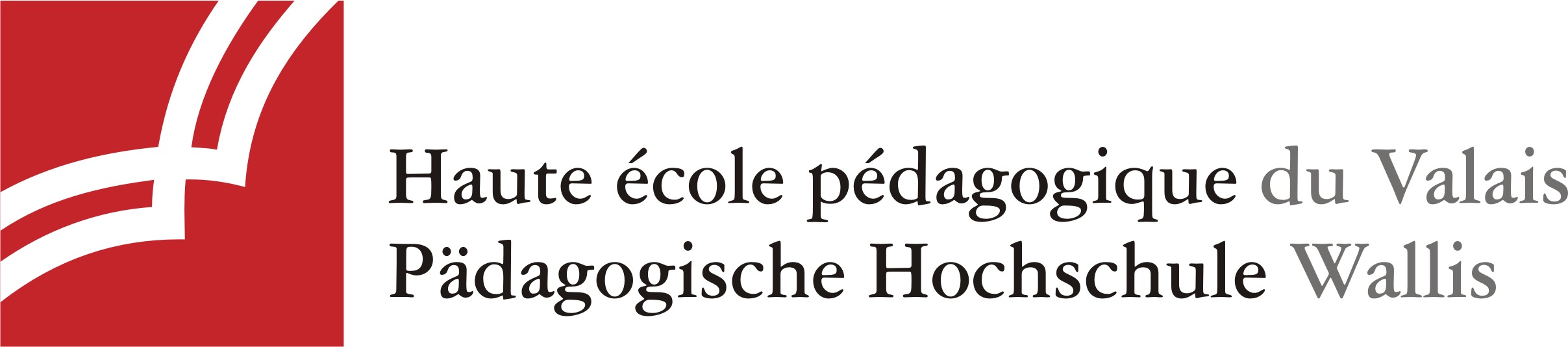 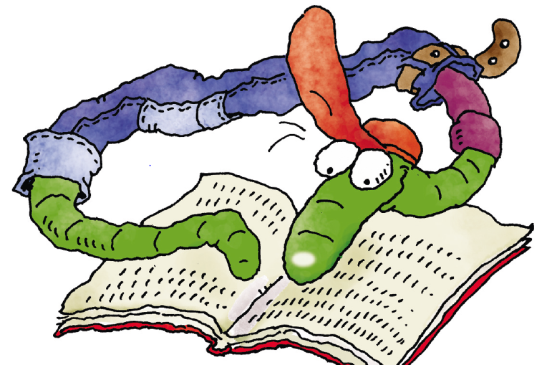 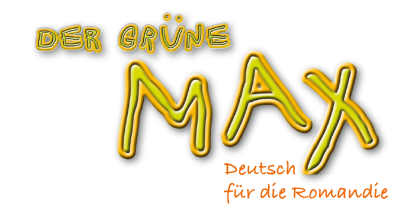 5. Klasse E1    Fil rouge« Das ist Deutsch »Apprentissage 1ère partie du cycleAttentes fondamentalesIndications pédagogiquesCOCEEOPrendre part à une conversation :- Formulation de demandes simples (objets) en prenant appui sur la gestuelle- Etablissement d’un contact social de base en utilisant des formes de politesse les plus élémentaires (danke)Être attentif aux sonsEEFLActivitéActivité communicative langagièreActivité communicative langagièreIntroductionKB 1 p.8Jeu « Domino »AB 1a p.5AB 1b p.5Introduction musicale : les élèves écoutent une partie d’une chanson (de plusieurs) en allemand. Ex. : Rammstein, Die Aerzte, Die toten Hosen, Erste Allgemeine Verunsicherung, Nicole, Nena, usw. 
Hallo, heute lernen wir Deutsch. Wo spricht man Deutsch? Noter la question au tableau.Interpeller les élèves sur leurs compétences géographiques (interdisciplinaires), en allemand, en mimant si nécessaire. Demander de nommer en français des pays, leur capitale, des villes où on parle allemand, en montrant sur une carte de l’Europe. Ecrire les pays-villes cités. A ajouter selon les envies et connaissances des élèves : au nord de l’Italie et au Liechtenstein, on parle allemand également.A l’aide de la carte du KB p.3, faire nommer à ceux qui savent des pays en langue allemande, faire chercher (internet-maison) et partager le cours suivant. Faire répéter plusieurs fois ces noms. Eventuellement, faire dessiner les drapeaux de ces pays (décoration de la classe).Demander aux élèves de chercher des objets/produits à la maison sur lesquels des éléments en allemand sont inscrits et de les amener en classe (plein ou vide !). Faire nommer les produits aux élèves et les faire répéter à toute la classe avec la bonne prononciation pendant que le maître les inscrit au tableau. Comparer les découvertes des élèves avec les objets proposés à la page 8 du KB. Que reconnaissent-ils, leur poser la question : « Was kennt ihr ? ». Faire répéter chaque mot trouvé et présenter la carte (Materialbox) correspondante et l’afficher au tableau. Faire répéter plusieurs fois les mots en plénum et éventuellement en tandem, en utilisant les cartes élève. Varier la répétition grâce au jeu « Papagei (fort/à voix basse, un garçon/une fille, élève assis à gauche/élève assis à droite, …)A deux, trois ou quatre, utiliser les cartes des produits disponibles sur le site pour jouer aux dominos (cartes image et mot)Ecouter la plage 2 AB et répéter, simplement. (« Orangensaft – Schokolade – Zahnpasta – Joghurt – Shampoo – Birchermüesli – Klebstift »)Distribuer les différentes cartes des objets aux élèves (une par élève) et reprendre l’exercice de prononciation, avec en plus l’élève qui présente la carte si elle correspond au mot répété. Reprendre ensuite les mots écrits au tableau et faire coller l’image correspondante à l’élève qui l’a.Ecouter les mots de la plage 2 AB et relier l’image au mot (attention à la prononciation si on fait répéter les élèves).(« Orangensaft – Schokolade – Zahnpasta – Joghurt – Shampoo – Birchermüesli – Klebstift »)Inter-discipl.EOEO-VEO-PhCOKB 2 p.9AB 2 p.6KB 3 p.9AB 3 p.6AB 4-5 p.7KB 4 p10AB 6 p.9Chercher, à la maison, des catalogues, images, réclames avec des images de produits sur lesquelles on peut y lire des mots en allemand. Par groupe, leur faire créer des affiches avec ces produits, en inscrivant le nom du produit sous l’image (ils s’aident du KB et l’AB pour orthographier correctement). Le groupe présente ensuite son travail à d’autres groupes, à la classe, à une autre classe (à privilégier), en nommant les objets. On pourrait demander aux élèves de classer les objets selon trois thèmes, « das Essen » (Nahrungsmittel), « das Trinken » (Getränke), « Anderes ». Placarder les affiches dans la classe ou dans le corridor.Exercice pour ceux qui ont terminé plus rapidement le collage ou à faire à la maison : classer les produits proposés dans les 3 colonnes.Ecouter le texte plage 2 KB et lorsqu’ils reconnaissent un produit, le montrer sur l’image de la page 9. (« Also – was brauche ich noch… ach ja, ein kleines Auto für Max – und Gummibärli. So, was noch… Ah – hier. Joghurt. Und was noch… ach ja: Zahnpasta. So, fertig! Oder? Ach, Klebstift! Aber jetzt habe ich alles.“Demander aux élèves « Was habt ihr gehört? » et nommer les produits entendus. Leur demander ensuite en français ce qu’ils ont compris et les laisser répondre en français. Comment ont-ils fait pour comprendre plus de mots ? Les amener à comprendre qu’un bruit peut aider à la compréhension.Solution : Auto – Gummibärli – Joghurt – Zahnpasta – KlebestiftEcouter le texte plage 3 AB et cocher les produits nommés.(« Ach ja, einkaufen. Mal sehen… Shampoo und… was noch… ? Hm… Joghurt und… und Käse ! So, fertig. Oder? Ach ja…Schokolade.“)Travail à deux : chaque élève prépare une liste de commissions en se référant à l’image de la page 8 KB et chacun à son tour, nomme les produits que son camarade pointe sur l’image. Ecrire au tableau : « Ich möchte… ». En différenciation ou pour une tâche à domicile : répéter – compléter des mots. Des élèves rapides peuvent créer des mots avec des lettres manquantes pour des camarades de classe.Faire amener différents produits aux élèves (authentiques ou du jeu du magasin). Par deux, déposer les produits sur la table. Chaque élève prépare une liste de commissions. Ecrire au TN « Ich möchte » (chunk). A tour de rôle, les élèves jouent l’acheteur ou le vendeur. Qui est capable à la fin de nommer six produits en commençant par « Ich möchte » sans l’aide du papier à commissions? On peut avoir deux élèves qui contrôlent la justesse et qui disent « stop » si un produit est mal compris.Exercice de contrôleEE-EOEECOCOEE-VEOCOKB 5 p.10Jeu «Kim-Spiel»Jeu « Was fühlst du ? »Jeu « Reaktions-Spiel »KB 6 p.11KB 7 p.11AB 7 p.9Jeu « Echospiel »Jeu « Partnersuch-spiel »Mettre en place la classe comme sur l’illustration de l’activité 5 et laisser les élèves se répartir les rôles de vendeur ou d’acheteur. Leur faire amener si possible un cabas à commissions. Ecrire au TN « Ich möchte ». Ils effectuent cette activité sans papier à commissions ou si nécessaire, avec. Deux acheteurs peuvent être au même poste pour aider un élève. Demander aux élèves quand ils pourraient également utiliser l’expression « Ich möchte » (au restaurant) : essayer chaque fois que possible de faire le lien entre les apprentissages et le quotidien de l’élève. On peut jouer aussi avec des images de produits mais c’est moins ludique.D’abord en plénum puis en groupes, disposer des objets sur une table que les élèves mémorisent. Leur faire ensuite fermer les yeux et enlever un objet, leur faire nommer celui qui a disparu.Par deux, un élève dissimule un produit dans un sac que son camarade doit deviner et nommer.Partager la classe en 4-5 groupes, chaque groupe a les images des différents produits rencontrés. Un groupe nomme un produit et le groupe dont l’élève montre le plus vite l’image obtient un point et ainsi de suite. Pour clore cette unité et faire prendre conscience à chaque élève que chaque langue a sa propre mélodie et ses propres rythmes, rythmer sur la table chaque mot proposé. Ils peuvent également rythmer d’autres mots rencontrés.Répéter les éléments géographiques mis en avant lors de l’introduction de cette unité. Accrocher la carte de la Suisse (Materialbox) et demander aux élèves comment se nomment les villes en français, donner la carte (sortie du site) à l’élève qui connaît une réponse pour qu’il l’affiche.Exercice pour s’autoévaluer ou en devoirs.La classe est partagée en deux groupes : un groupe dit une ville tout doucement en allemand et l’autre la dit fort en français (si juste, 1 point). Être attentif à la prononciation !Chaque élève reçoit un nom de ville (cartes sur le site) soit en français soit en allemand. Se déplacer dans la classe et interroger un camarade « Fribourg ? », « Nein, Solothurn », puis « Fribourg ? », « Ja, Freiburg » et les élèves nomment les deux villes et affichent les étiquettes au TN. (recherche de paires Fribourg-Freiburg,…)EO-COEOEOCOEO-PhInter-discipl.COEO-PhCO-EOActivités complémentaires On peut prévoir un espace dans la classe où les élèves peuvent afficher des images d’objets dont le produit est écrit en plusieurs langues.EOLE, éducation et ouverture aux langues à l’école, volume 2, activité 3 : « Le voleur de mots » : Que ferions-nous si les mots de la langue que nous parlons disparaissaient ? Nous ne renoncerions certainement pas à parler… Mais irions-nous emprunter des mots ailleurs ? Et où ? Inventerions-nous des nouveaux mots ? Le voleur de mots est un conte qui incite les élèves à réfléchir sur l’importance de partager un code commun pour pouvoir communiquer. Il permet un questionnement sur le fonctionnement de la communication et sur les mécanismes d’évolution d’une langue.Activités  élèves proposées sur le site « DGM » www.der-gruene-max.ch/5